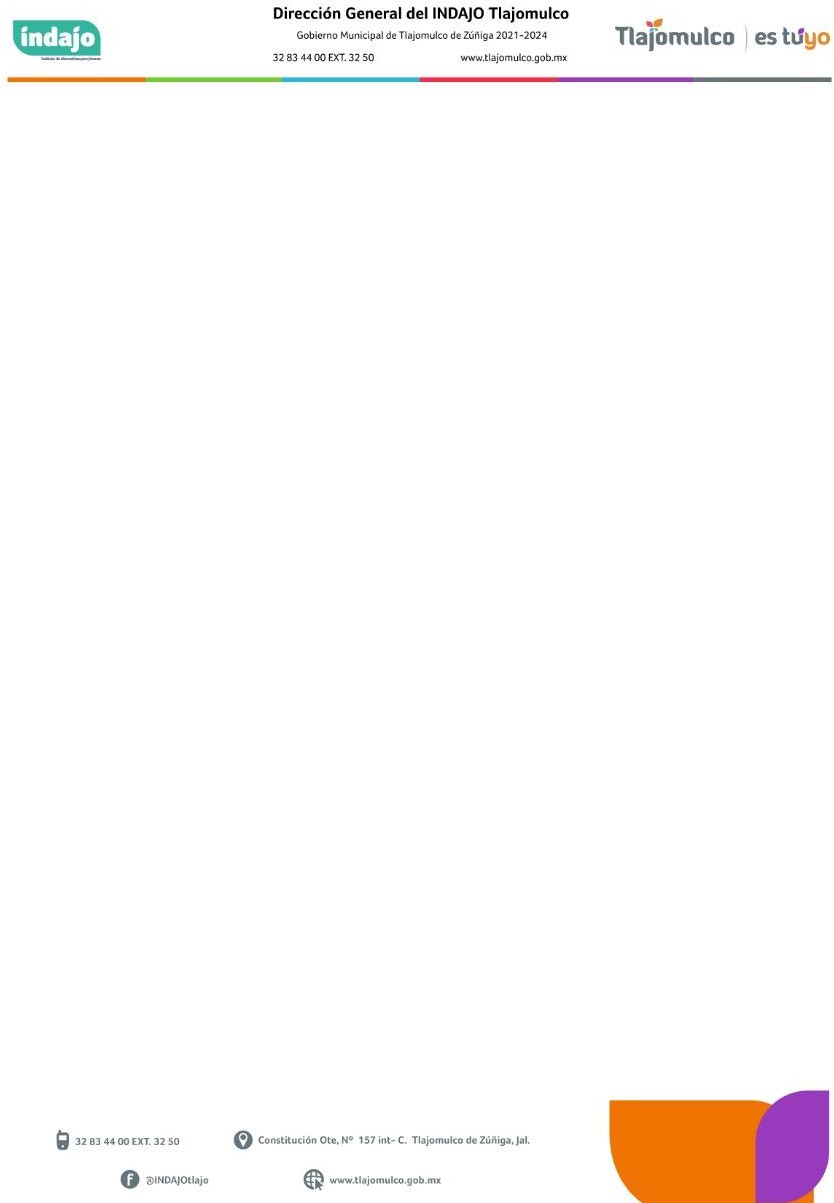 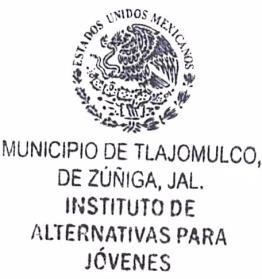 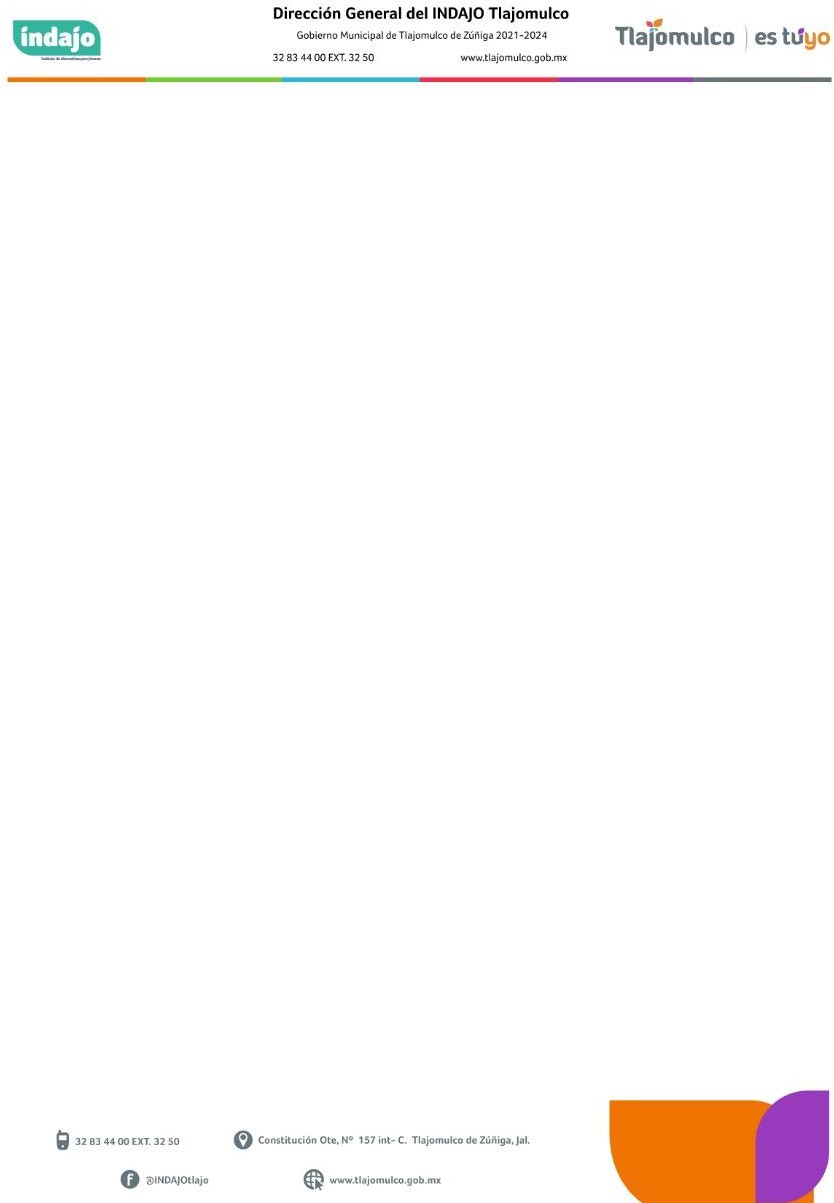 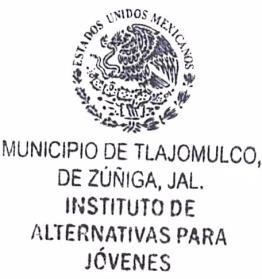 Instituto de Alternativas para los Jóvenes de Tlajomulco de Zúñiga, Jal.INDAJO/CA/2024ANDREA MONTSERRAT GONZÁLEZ RIVERATitular de la Unidad de Transparencia del Instituto de Alternativas para los Jóvenes del Municipio de Tlajomulco de Zúñiga, Jal.PRESENTE:Para dar cumplimiento a las obligaciones estipuladas en el artículo 8, Fracción V, inciso b), de la Ley de Transparencia y Acceso a la Información Pública del Estado de Jalisco y sus Municipios; donde solicita información respecto a “Los ingresos extraordinarios recibidos por cualquier concepto, señalando el origen de los recursos, el nombre de los responsables de recibirlos, administrarlos y ejercerlos, así como el proyecto o programa donde serán aplicados”;Informo a Usted que este Organismo Público Descentralizado, no ha recibido ningún ingreso extraordinario para proyectos o programas del INDAJO durante el mes de enero del año 2024.Sin más por el momento me despido, quedando a la orden para cualquier comentario u observación al respecto.ATENTAMENTETlajomulco de Zúñiga, Jalisco, 02 de febrero del año 2024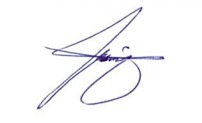 DIANA LAURA PALACIOS BARAJASDirectora General del Instituto de Alternativas para los Jóvenes del Municipio de Tlajomulco de Zúñiga, Jal.